Литература:Гейн А.Г. Информатика: Учеб. пособие для 10-11 кл. общеоразоват. учреждений/ А.Г. Гейн, А.И. Сенокосов, Н.А. Юнерман. – 2-изд. – М.: Просвещение, 2001. – 255 с.: ил.Заславская О.Ю. Информатика и информационно-коммуникационные технологии. Справочные материалы: Учебное пособие / О.Ю. Заславская, И.В. Левченко. – М.: ACADEMIA, АПК и ППРО, 2005. – 80 с.Каймин В.А., Касаев Б.С. Информатика: Практикум на ЭВМ: Учебное пособие. – М., ИНФРА-М, 2001.-216 с. – (Серия “Высшее образование”).Сафронов И. Задачник-практикум по информатике / И. Сафонов. – BHV-СПб, 2002. – 432 с.Суворова Н.И. Информационное моделирование. Величины, объекты, алгоритмы. – М.: Лаборатория Базовых Знаний, 2002. – 128 с.: ил.Тихонов А.Н. Образовательные ресурсы сети Интернет для основного общего и среднего (полного) общего образования. Каталог. Выпуски 1-5 / А.Н. Тихонов, С.Г. Григорьев, В.В. Гриншкун и др. – М., 2008.Угринович Н.Д. Задачи по информатике. – М.: БИНОМ. Лаборатория знаний, 2010.Шапорев С. Информатика. Теоретический курс и практические занятия / С. Шапорев. – BHV-СПб, 2008. – 465 сШауцукова Л.З. Информатика: Учебное пособие для 10-11 классов. М.: Просвещение, 2002.Информационные ресурсы:www.prezi.comwww.en.linoit.comhttp://letitbit-kino.ru/load/catalog/thrillers/gravitacija/51-1-0-1070http://grafikus.ru/ПЛАН-КОНСПЕКТ УРОКА 
Урок по информатике в 10-м классе на тему «Анимация в языке программирования Паскаль» (создание информационно-образовательного ресурса «Парад планет»)
Цели урока: Освоить принцип создания компьютерной программы для организации анимированного изображения. Изучить тригонометрическую функцию построения окружности.Создать компьютерную программу.Задачи урока: 
Образовательные: Формировать принцип  создания компьютерной программы на языке программирования Паскаль для отображения на экране компьютера анимированного изображения на примере движения Земли вокруг Солнца.Дать понятие единичной окружности и показать её практическое применение в программировании. Назначение QR-Кода и его особенности.Развивающие: Продолжить совершенствование навыков создания программ с учетом теоретических знаний. Воспитательные: Показать взаимосвязи различных предметов и дисциплин при изучении темы и их практическое применение.Ход урока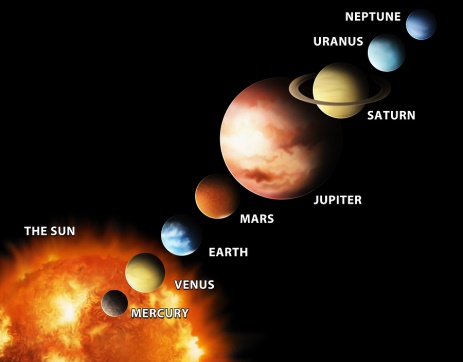 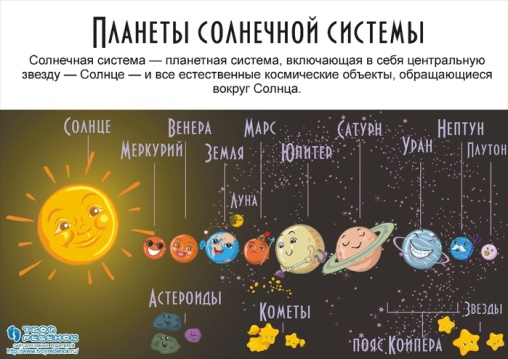 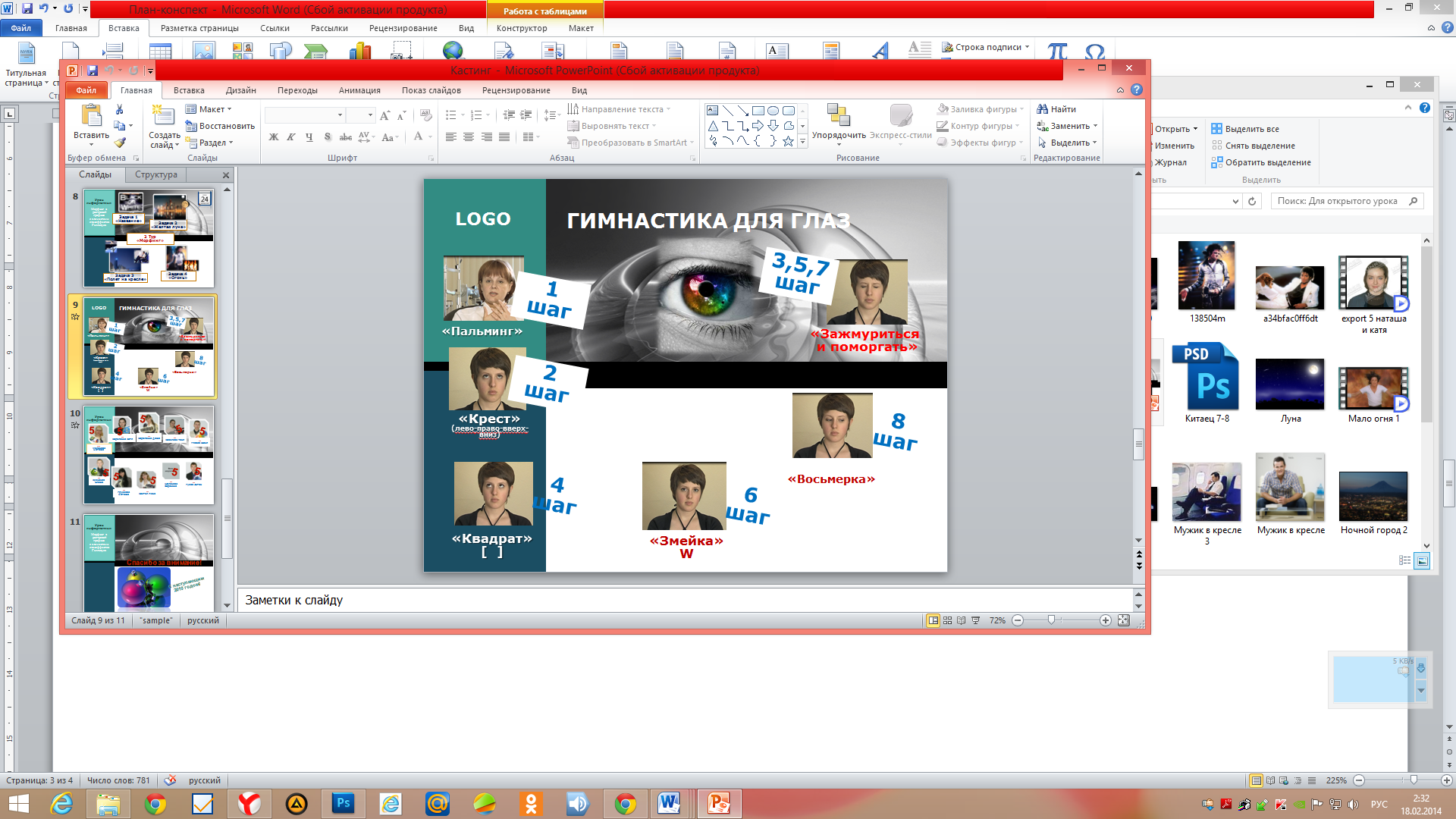 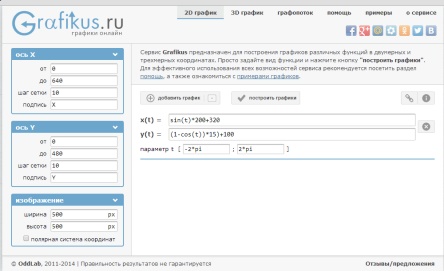 